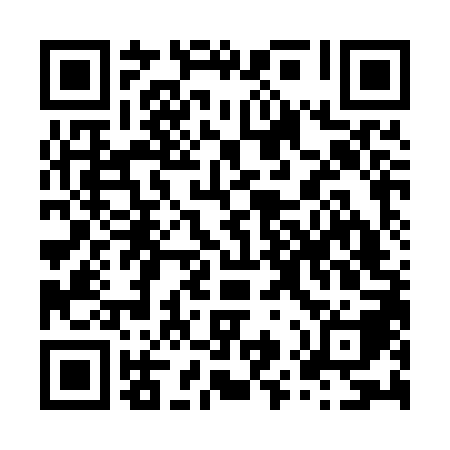 Ramadan times for Oftering, AustriaMon 11 Mar 2024 - Wed 10 Apr 2024High Latitude Method: Angle Based RulePrayer Calculation Method: Muslim World LeagueAsar Calculation Method: ShafiPrayer times provided by https://www.salahtimes.comDateDayFajrSuhurSunriseDhuhrAsrIftarMaghribIsha11Mon4:404:406:2412:133:246:036:037:4112Tue4:384:386:2212:133:256:056:057:4313Wed4:364:366:2012:133:266:066:067:4514Thu4:344:346:1812:133:276:086:087:4615Fri4:324:326:1612:123:276:096:097:4816Sat4:294:296:1412:123:286:116:117:4917Sun4:274:276:1212:123:296:126:127:5118Mon4:254:256:1012:113:306:146:147:5319Tue4:234:236:0812:113:316:156:157:5420Wed4:204:206:0612:113:326:176:177:5621Thu4:184:186:0412:113:336:186:187:5822Fri4:164:166:0212:103:346:206:207:5923Sat4:134:136:0012:103:346:216:218:0124Sun4:114:115:5712:103:356:236:238:0325Mon4:094:095:5512:093:366:246:248:0526Tue4:064:065:5312:093:376:266:268:0627Wed4:044:045:5112:093:386:276:278:0828Thu4:014:015:4912:083:386:286:288:1029Fri3:593:595:4712:083:396:306:308:1230Sat3:573:575:4512:083:406:316:318:1331Sun4:544:546:431:074:417:337:339:151Mon4:524:526:411:074:417:347:349:172Tue4:494:496:391:074:427:367:369:193Wed4:474:476:371:074:437:377:379:214Thu4:444:446:351:064:447:397:399:235Fri4:424:426:331:064:447:407:409:246Sat4:394:396:311:064:457:427:429:267Sun4:374:376:291:054:467:437:439:288Mon4:344:346:271:054:467:447:449:309Tue4:324:326:251:054:477:467:469:3210Wed4:294:296:231:054:487:477:479:34